13 октября в спортивно-развлекательном комплексе «7 Миля» состоялся Командный турнир по боулингу среди работников дошкольных образовательных учреждений Ленинского округа г. Иркутска «Педагог 2018»Команда образовательного учреждения «Оба-на» победила в номинации «Самые зажигательные» с танцем «Чику-рику»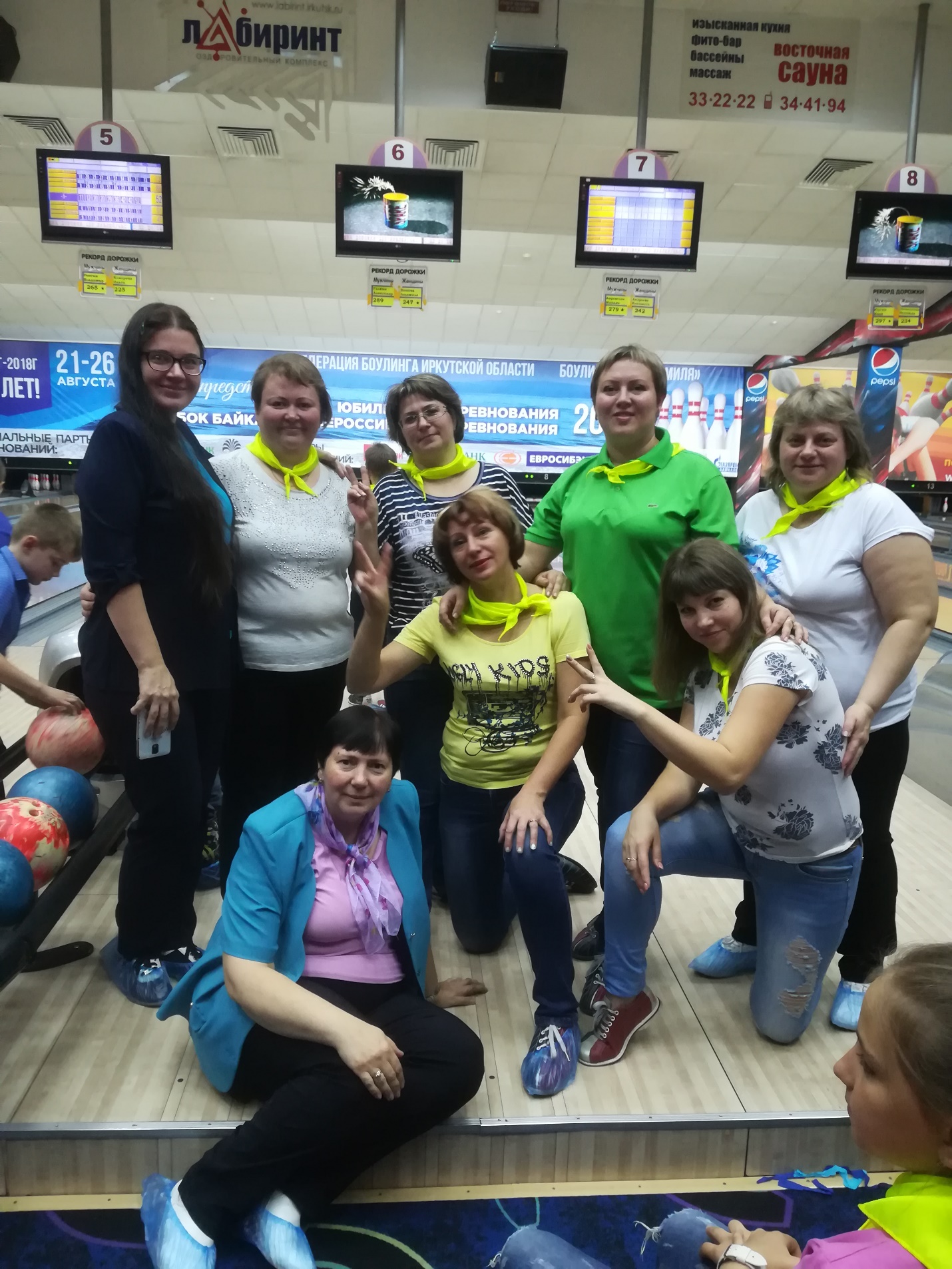 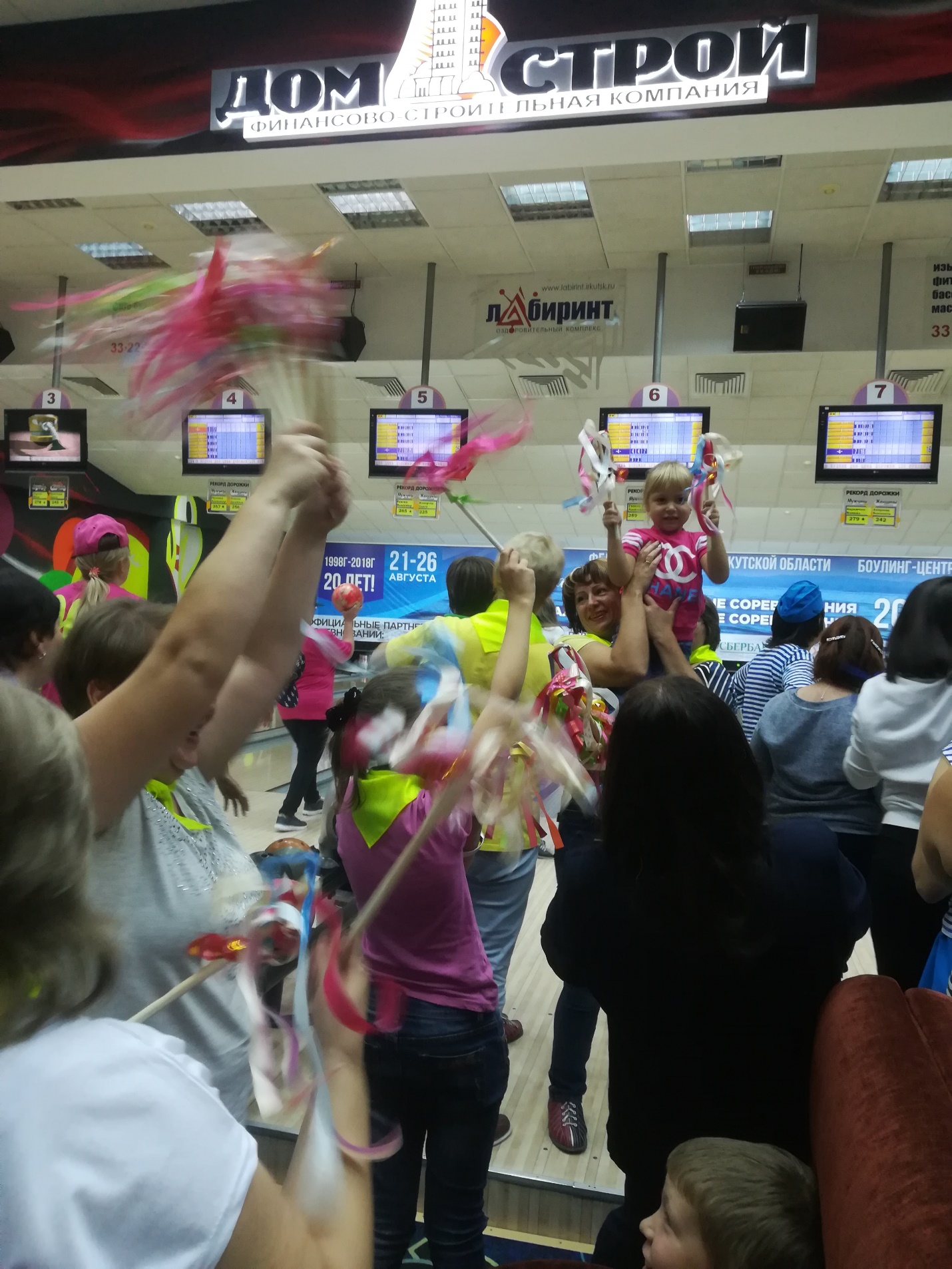 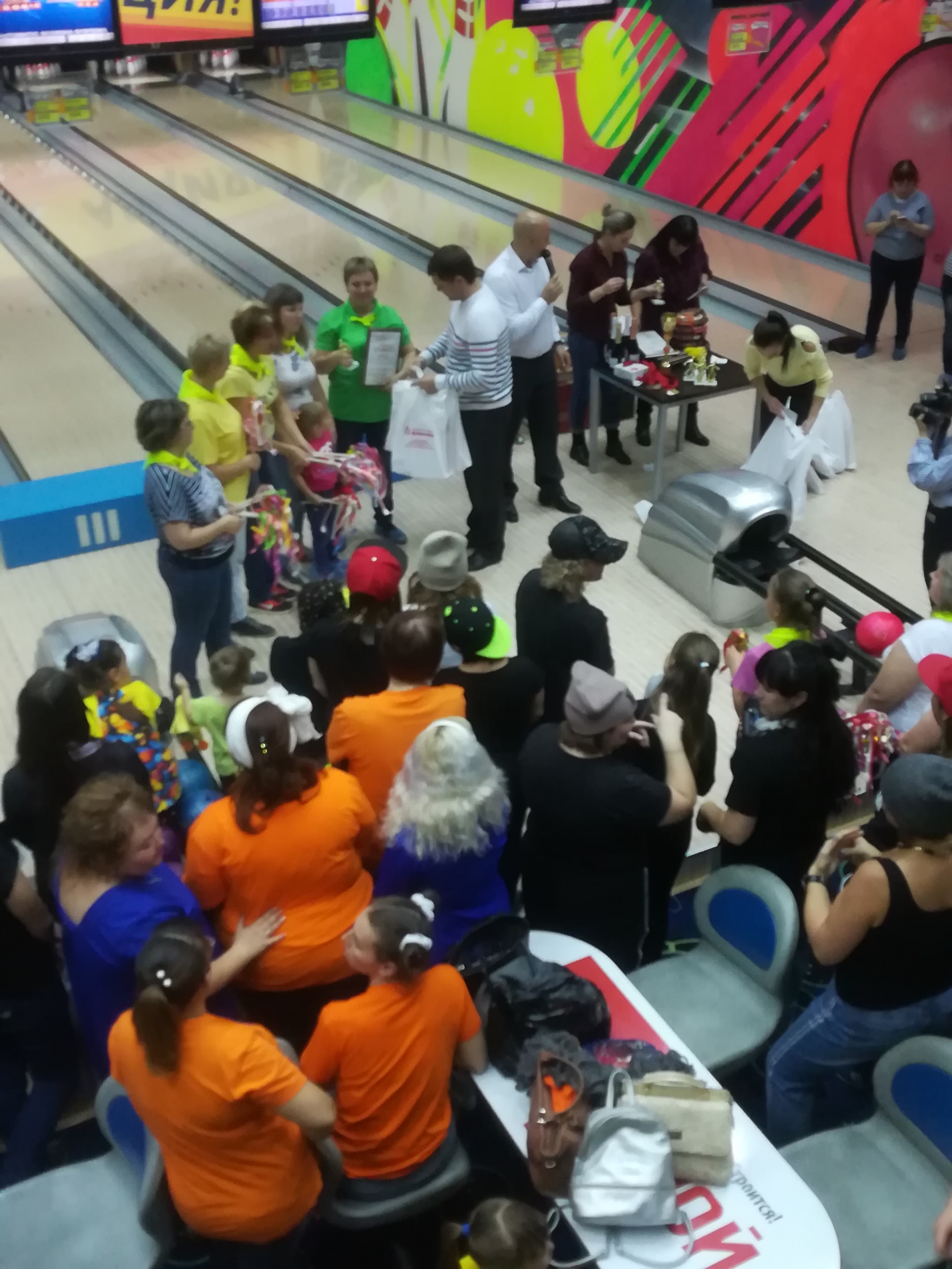 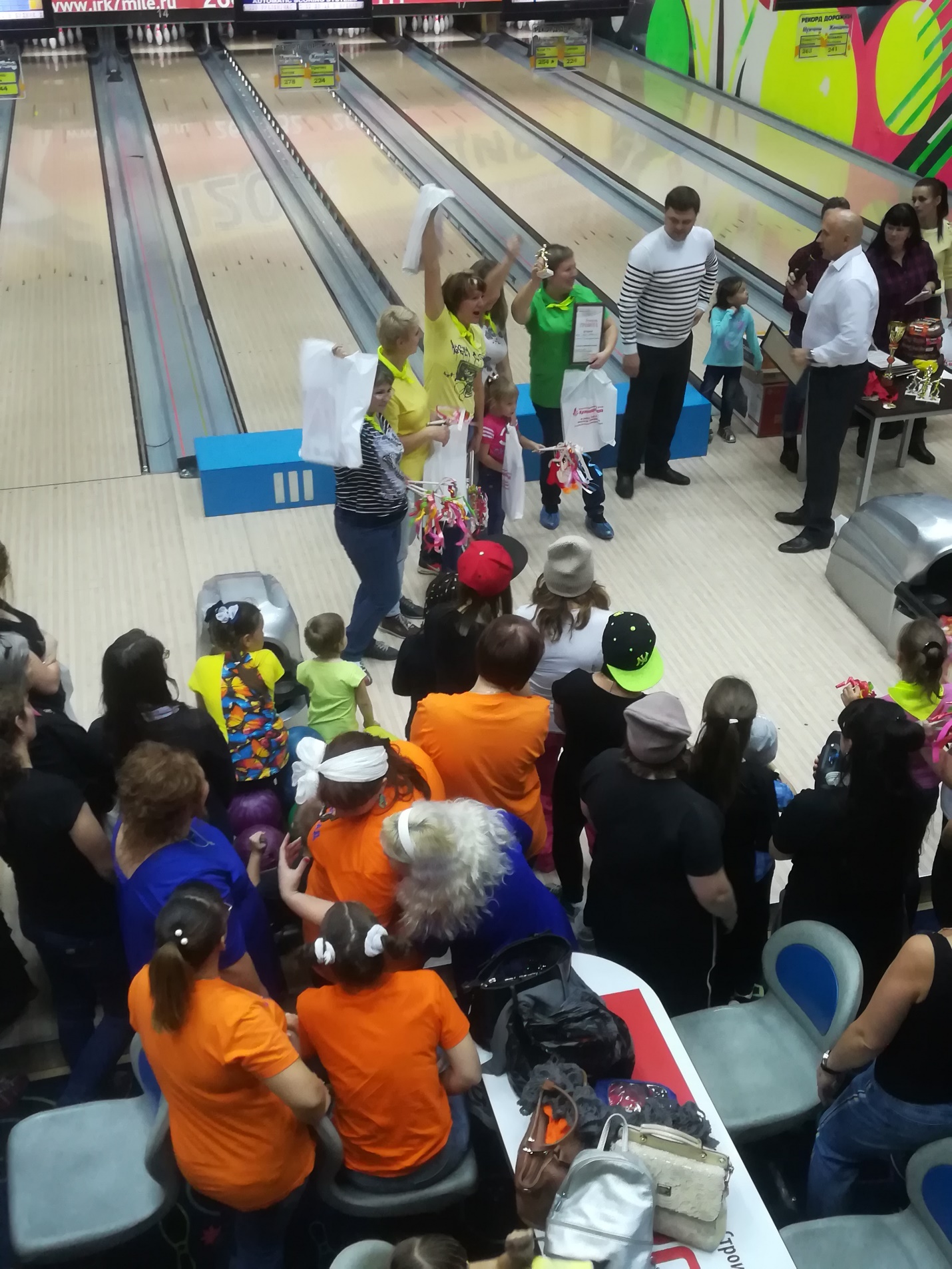 